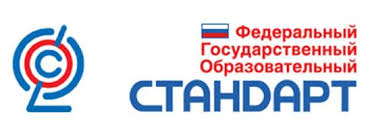 Муниципальное общеобразовательное учреждение«Средняя общеобразовательная школа № 50»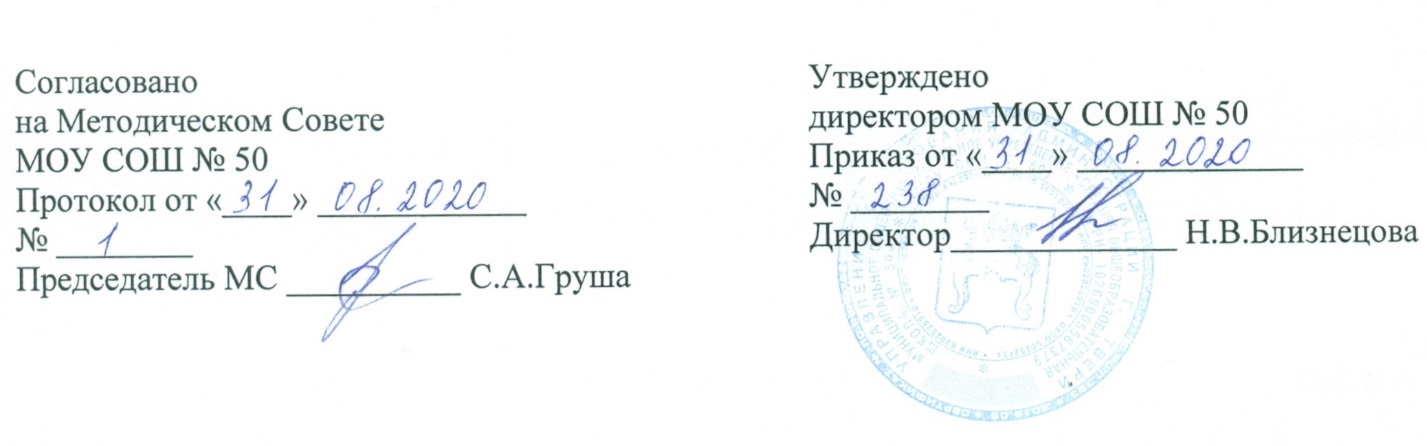 РАБОЧАЯ ПРОГРАММАвнеурочной деятельности «ГЕОГРАФИЧЕСКИЙ» 9 класс Автор-разработчик: Колачикова И.В.,учитель географииТверь, 2020Уровень общего образования (класс): основное общее образование, 9классКоличество часов: 9 - 34 часаПояснительная запискаРабочая программа составлена на основе:Федерального государственного образовательного стандарта основного общего образования.Фундаментального ядра содержания общего образования.Требований к результатам освоения основной образовательной программы основного общего образования, представленных в федеральном государственном образовательном стандарте общего образования.Примерной программы основного общего образования по географии как инвариантной (обязательной) части учебного курса.Учебно-методические пособия:География. Подготовка к ОГЭ. А.Б. Эртель, изд. «Легион» 2020 г.География 8-9 классы (работа с различными источниками информации, диагностика предметных и метапредметных результатов, подготовка к ГИА, изд. «Легион»)Цель: развитие географических знаний, умений, опыта творческой деятельности и эмоционально-ценностного отношения к миру, через формирование картографической грамотности школьников; формирование географического образа мира, своей Родины во всем многообразии и целостности на основе комплексного подхода и показа взаимодействия и взаимовлияния трех основных компонентов — природы, населения и хозяйства.Задачи:формирование интереса к географии;создание образных представлений о крупных регионах мира и странах с выделением особенностей природы, природных богатств и населения;организация учебной деятельности обучающихся, направленной на развитие навыков работы с различными источниками информации (статистическими, картографическими, электронными ресурсами и т.д.), т. е. формирование универсальных учебных действий школьников в соответствии с требованиями ФГОС основного общего образования.развитие географической грамотности посредством работы с картами разнообразного содержания, изучения способов изображения географических объектов и явлений, применяемых на этих картах;развитие умений анализировать, сравнивать, использовать в повседневной жизни информацию из различных источников – карт, статистических данных, интернет-ресурсов;формирование умения ориентироваться в пространстве на основе специфических географических средств (план, карта и т.д.), а также использовать географические знания для организации своей жизнедеятельности;развитие представлений о размещении природных и антропогенных объектов;развитие понимания воздействия человека на состояние природы и следствий взаимодействия природы и человека;формирование представления об изменениях административной карты РФ; о населении России, развитии экономики.формирование социально значимых качеств личности: гражданственность, патриотизм.Актуальность курса.На изучение курса отводится 34 часов (1 ч. в неделю). Срок реализации программы – 1 год.Курс направлен на расширение географического кругозора, развитие у обучающихся практических навыков работы с картой, и др. источниками географической информации, что важно для подготовки к олимпиадам и государственной итоговой аттестации ОГЭ в 9 классе.Изучение курса поможет освоению географической номенклатуры, что является одной из целей картографической подготовки, а именно – «знание карты». В будущем будет способствовать более успешной социализации выпускников. Введение данного курса является необходимым дополнением к учебному предмету.Практическая значимость курса. Формирование картографической грамотности является неотъемлемой частью обучения географии в общеобразовательных учреждениях. Картографическая грамотность подразумевает знание основных моделей земной поверхности, умение использовать их в качестве источников информации, создавать простейшие из них, а также знание географической номенклатуры. Если дети научатся читать и анализировать карту, то они смогут самостоятельно составить полную характеристику территории (материка, страны, города), географического объекта и т.д. Данный курс поможет учащимся в подготовке к государственной итоговой аттестации по предмету, поскольку в контрольно- измерительных материалах предлагаются задания, в которых необходимо дать ответ на основе анализа различных тематических карт, графиков, диаграмм, статистических данных.Основные принципы построения программы:преемственность: в рабочей программе соблюдается преемственность в использовании основных видов учебной деятельности обучающихся, с программой по географии для основного общего образования;последовательность: построение учебного содержания курса осуществляется последовательно от общего к частному, от простого к сложному с учётом реализации внутрипредметных и метапредметных связей; сочетание научности и доступности: программа опирается на новейшие достижения картографии, а доступность достигается путем применения современных образовательных технологий;личностно-ориентированный подход и социализация: учет индивидуальных особенностей обучающихся.Формы подведения итогов: программой предусмотрена диагностические работы в конце учебного года (метапредметная викторина).Основными формами проведения занятий являются: комбинированные занятия, практические занятия, самостоятельная работа, викторина, занятия — презентации.Программа носит практико-ориентированный характер. Это способствует поддержанию познавательного интереса учащихся в ходе реализации программы.Результаты обучения.Личностные результаты.Овладение на уровне общего образования законченной системы географических знаний и умений, навыками их применения в различных жизненных ситуациях;Осознание ценности географического знания как важнейшего компонента научной картины мира;сформированность устойчивых установок социально-ответственного поведения в географической среде – среде обитания всего живого, в том числе и человека.Метапредметные результаты.Личностные УУД: эмоционально-ценностное отношение к окружающей среде, необходимости её сохранения и рационального использования; патриотизм, любовь к своей местности, своему региону.Регулятивные УУД:способность к самостоятельному приобретению новых знаний и практических умений; умение управлять своей познавательной деятельностью;умение организовывать свою деятельность, определять её цели и задачи, выбирать средства реализации цели и применять их на практике, оценивать достигнутые результаты.Познавательные УУД: формирование и развитие посредством географического знания познавательных интересов, интеллектуальных и творческих способностей учащихся; умения вести самостоятельный поиск, анализ и отбор информации, её преобразование, сохранение, презентации с помощью технических средств и информационных технологий.Коммуникативные УУД: самостоятельно организовывать учебное взаимодействие в группе (определять общие цели, распределять роли, договариваться друг с другом и т.д.)Предметные результаты.формирование представлений о географической науке, ее роли в освоении планеты человеком, географических знаниях как компоненте научной картины мира, их необходимости для решения современных практических задач человечества и своей страны;формирование первичных навыков использования территориального подхода как основы географического мышления для осознания своего места в целостном, многообразном и быстро изменяющемся мире и адекватной ориентации в нем;формирование умений и навыков использования разнообразных географических знаний в повседневной жизни для объяснения и оценки различных явлений и процессов, самостоятельного оценивания уровня безопасности окружающей среды;овладение основами картографической грамотности и использования географической карты как одного из «языков» международного общения;овладение основными навыками нахождения, использования и презентации географической информации.Учащиеся будут иметь представление:о формировании облика планеты и жизни на Земле;о силах, способствующих формированию облика нашей Земли;природе материков, океанов, стран;Учащиеся должны знать:историю формирования нашей планеты Земли;знать закономерности формирования географической оболочки.знать особенности природы материковпримеры чудес природы материков и достопримечательностей изучаемых странУчащийся должен уметь:выделять, описывать и объяснять существенные признаки географических объектов и явлений. - определять географические процессы и явления в геосферах, взаимосвязи между ними, их изменения в результате деятельности человека; - различать типы земной коры; выявлять зависимость рельефа от воздействия внутренних и внешних сил; выявлять главные причины различий в нагревании земной поверхности;выделять причины стихийных явлений в геосферах.находить в различных источниках и анализировать географическую информацию; -составлять описания различных географических объектов на основе анализа разнообразных источников географической информации; - определять на карте местоположение географическихпонимать смысла собственной действительности.формулировать своё отношение к природным и антропогенным причинам изменения окружающей среды; - использовать географические знания для осуществления мер по сохранению природы и защите людей от стихийных природных и техногенных явлений;приводить примеры использования и охраны природных ресурсов, адаптации человека к условиям окружающей среды. Учащиеся будут иметь опыт:сотрудничества, взаимопомощи, самостоятельного выбора будущей профессии, общения в процессе учебной деятельности.При проведении занятий используются следующие формы работы: фронтальная, индивидуальная, парная, групповая, дифференцированная.Таким образом, данная программа внеурочной деятельности позволяет реализовать практическую часть предмета география, через исследовательскую деятельность в рамках реализации ФГОС ООО.Содержание курсаПрограмма «Географический мир» направлена на формирование универсальных учебных действий, обеспечивающих развитие познавательных и коммуникативных качеств личности.Учащиеся включаются в коммуникативную учебную деятельность, где преобладают такие её виды, как умение полно и точно выражать свои мысли, аргументировать свою точку зрения, работать в сотрудничестве (паре и группе), представлять и сообщать информацию в устной и письменной форме, вступать в диалог и т. д.Содержание программы.Тема 1. Топографическая карта (7 часов).Введение. Топографическая карта. Условные знаки и масштаб. (Игра - «Географический марафон». Стороны горизонта. Определение расстояний по топографической карте и плану местности. Определение направлений на топографической карте и карте полушарий (Практическое занятие). Определение азимутов по топографической карте. (Практическое занятие). Изображение неровностей земной поверхности. Горизонтали. Анализ и построение профиля рельефа местности. (Практическое занятие). Комплексный анализ содержания топографической карты. Практическое занятие: Решение заданий повышенного уровня сложности по топографической карте (ОГЭ).Тема 2. Работа с физической картой для характеристики географического положения России (3 часа).Мы определяем географические координаты (Практическое занятие).Определение протяженности страны с севера на юг и с запада на восток, высоты географических объектов над уровнем моря с помощью послойной окраски.Пр. работа. Расположить города в порядке увеличения и ли уменьшения высоты над уровнем моря. Границы России.Пр. работа: Определение стран с которыми Россия имеет сухопутные и морские границы. Определить самую протяженную и самую короткую границу.Тема 3. Политико-административная карта России (1 час.)Политико-административная карта России.Тема 4. Определение поясного времени для разных пунктов России по карте часовых поясов (2 часа).Решение задач по карте часовых поясов 1 и 2 уровня сложности (ГИА). Решение задач на определение поясного времени 3 уровня сложности. (ГИА).Тема 5. Работа с картами различного содержания. Выявление зависимости между строением, формами рельефа и размещением полезных ископаемых крупных территорий (7 часов).Путешествие по карте мира и России. Формы рельефа на физической карте мира и России. Игра «Географический бой». Тектоническая карта. Изучаем строение земной коры. Вулканы. Землетрясения. Геологическая карта. Геохронологическая таблица. Изучаем залегание горных пород. Практическое занятие: Определение последовательности залегания горных пород (ОГЭ). Острова и полуострова, моря, заливы и проливы, реки, озера, ледники на карте мира и России.Тема 6. Климат. Анализ климатограмм, характерных для различных типов климата России (4 часа).Климатическая карта. Атмосферные фронты, циклоны и антициклоны. Работа с синоптической картой. (выполнение заданий ОГЭ по карте погоды). Анализ климатограмм и определение по карте пункта, климат которого ей соответствует (выполнение заданий ОГЭ). Планетарные особенности Земли.Практическая работа. Определение пунктов с наибольшей и наименьшей продолжительностью дня (выполнение заданий ОГЭ).Работа со статистическим материалом (табл.) по выявлению зависимости между особенностями климата и географическим положением пункта (задание ОГЭ).Тема 7. Природные ресурсы России. Природные комплексы. Заповедники России. (3 часа).Отработка умений работы со статистическим материалом: таблицами (задание ОГЭ) Определение доли земель занятых лесами, долю с/х угодий, долю добычи нефти и т.д. Влияние человека на природу. Рациональное и нерациональное природопользование. Экологические проблемы.Тема 8. Работа со статистическими источниками информации. Графики динамики изменения численности населения. Расчет демографических показателей по теме: Население России (3 часа).Численность и естественное движение населения России. России и отдельных регионов. Определение плотности населения. Работа с таблицей Естественное движение населения России. Определение величины естественного прироста в промилле. Миграции. Работа с таблицей «Показатели международной миграции на территории России». Пр. работа. Определение миграционного прироста населения (ОГЭ). Народы России. Городское и сельское население. Возрастной состав населения.Тема 9 Экономика России (1 час).Межотраслевые комплексы. География и Факторы размещения предприятий (отработка задания ОГЭ повышенной сложности). Видео путешествие по странам мира. Викторина. Определи регион России и страну по описанию.Тема 10. Мы познаем мир (4 часа).Регионы России. Путешествуем по России. видео путешествие по странам мира. Викторина. Определи регион России и страну по описанию.Тематическое планирование.Календарно-тематическое планирование№ТемаКоличество часов1Тема 1. Топографическая карта72Тема 2. Работа с физической картой для характеристики географического положения России.33Тема 3. Политико-административная карта России.14Тема 4. Определение поясного времени для разных пунктов России. (по карте часовых поясов)25Тема 5. Работа с картами различного содержания. Выявление зависимости между строением, формами рельефа и размещением полезных ископаемых крупных территорий.66Тема 6. Климат. Анализ климатограмм, характерных, для различных типов климата России.47Тема 7. Природные ресурсы России. Природные комплексы. Заповедники России.38Тема 8. Работа со статистическими источниками информации. Графики динамики изменения численности населения. Расчет демографических показателей по теме: «Население России».39Тема 9 Экономика России.110Тема 10. Мы познаем мир4ИТОГО34№ДатаТемаСодержаниеКол-во часовОборудованиеТема 1. Топографическая карта Тема 1. Топографическая карта Тема 1. Топографическая карта Тема 1. Топографическая карта Тема 1. Топографическая карта 1Введение. Топографическая карта. Условные знаки и масштаб. Игра: «Географический марафон».1Топографическая карта.Атласы. Линейка.2Стороны горизонта. Определение расстояний и направлений на топографической картеОпределение расстояний по топографической карте и плану местности. Определение направлений на топографической карте и карте полушарий (Практическое занятие).1Топографическая карта.Атласы.Линейка. Транспортир.3Определение азимутов по топографической карте. Практическое занятие1Топографическая карта.Атласы.Линейка. Транспортир.4Изображение неровностей земной поверхности. Горизонтали.Построение профиля рельефа местности. (Практическое занятие).1Топографическая карта.Атласы.Раздаточный материал5Построение профиля рельефа местности.Анализ и построение профиля рельефа местности по топографической карте. (Практическое занятие).1Топографическая карта.Атласы.Раздаточный материал6Построение профиля рельефа местности.Практическое занятие. Решение заданий повышенного уровня сложности по топографической карте (ОГЭ).1Топографическая карта.Атласы.Раздаточный материал7Комплексный анализ содержания топографической карты.Практическое занятие. Решение заданий повышенного уровня сложности по топографической карте (ОГЭ).1Топографическая карта.Атласы.Раздаточный материалТема 2. Работа с физической картой для характеристики географического положения России. Тема 2. Работа с физической картой для характеристики географического положения России. Тема 2. Работа с физической картой для характеристики географического положения России. Тема 2. Работа с физической картой для характеристики географического положения России. Тема 2. Работа с физической картой для характеристики географического положения России. 8Географические координатыМы определяем географические координаты (Практическое занятие)1Физическая карта мира и России. Атласы 7-8 класса9Определение протяженности страны, высоты географических объектов над уровнем моря с помощью послойной окраски.Пр. работа. Расположить города в порядке увеличения или уменьшения высоты над уровнем моря.1Физическая карта мира и России. Атласы 7-8 класса10Границы России.Пр. работа: Определение стран, с которыми Россия имеет сухопутные и морские границы. Определить самую протяженную и самую короткую границу.1Физическая карта мира и России. Атласы 7-8 классаТема 3. Политико-административная карта России.Тема 3. Политико-административная карта России.Тема 3. Политико-административная карта России.Тема 3. Политико-административная карта России.Тема 3. Политико-административная карта России.11Политико-административная карта России.Политико-административная карта России.1Политико-административная карта России. АтласыТема 4. Определение поясного времени для разных пунктов России по карте часовых поясов.Тема 4. Определение поясного времени для разных пунктов России по карте часовых поясов.Тема 4. Определение поясного времени для разных пунктов России по карте часовых поясов.Тема 4. Определение поясного времени для разных пунктов России по карте часовых поясов.Тема 4. Определение поясного времени для разных пунктов России по карте часовых поясов.12Часовые пояса РоссииРешение задач по карте часовых поясов 1 и 2 уровня сложности (ГИА)1Карта часовых поясов России.13Определение поясного времениРешение задач на определение поясного времени 3 уровня сложности (ГИА)1Карта часовых поясов России.Тема 5. Работа с картами различного содержания. Выявление зависимости между строением, формами рельефа и размещением полезных ископаемых крупных территорий.Тема 5. Работа с картами различного содержания. Выявление зависимости между строением, формами рельефа и размещением полезных ископаемых крупных территорий.Тема 5. Работа с картами различного содержания. Выявление зависимости между строением, формами рельефа и размещением полезных ископаемых крупных территорий.Тема 5. Работа с картами различного содержания. Выявление зависимости между строением, формами рельефа и размещением полезных ископаемых крупных территорий.Тема 5. Работа с картами различного содержания. Выявление зависимости между строением, формами рельефа и размещением полезных ископаемых крупных территорий.Тема 5. Работа с картами различного содержания. Выявление зависимости между строением, формами рельефа и размещением полезных ископаемых крупных территорий.14Формы рельефа на физической карте мира и России.Путешествие по карте мира и России. Игра «Географический бой»1Физическая карта мира и России.15Изучаем строение земной коры. Тектоническая карта. Вулканы. Землетрясения.1Физическая карта мира и России. Атласы. Видеофильм «Вулканы».16Изучаем залегание горных пород.Геологическая карта. Геохронологическая таблица. Практическое занятие: Определение последовательности залегания горных пород (ОГЭ)1Геохронологическая таблица.Атласы.17Острова и полуостроваОстрова и полуострова на физической карте мира и России.1Физическая карта мира и России. Атласы.18Моря, заливы и проливыМоря, заливы и проливы на карте мира и России.1Физическая карта мира и России. Атласы.19Реки, озера, ледникиРеки, озера, ледники на карте мира и России1Физическая карта мира и России. Атласы.Тема 6. Климат. Анализ климатограмм, характерных для различных типов климата России.Тема 6. Климат. Анализ климатограмм, характерных для различных типов климата России.Тема 6. Климат. Анализ климатограмм, характерных для различных типов климата России.Тема 6. Климат. Анализ климатограмм, характерных для различных типов климата России.Тема 6. Климат. Анализ климатограмм, характерных для различных типов климата России.20Атмосферные фронты, циклоны и антициклоны.Климатическая карта. Работа с синоптической картой (выполнение заданий ОГЭ по карте погоды)1Физическая карта мира и России. Атласы.21Анализ климатограммАнализ климатограмм и определение по карте пункта, климат которого ей соответствует (выполнение заданий ОГЭ).1Климатическая карта. Атласы. Раздаточный материал.22Планетарные особенности Земли.Практическая работа. Определение пунктов с наибольшей и наименьшей продолжительностью дня (выполнение заданий ОГЭ).1Физическая карта мира и России. Атласы.Раздаточный материал23Взаимосвязь между особенностями климата и географическим положением пунктаРабота со статистическим материалом (табл.) по выявлению зависимости между особенностями климата и географическим положением пункта (задание ОГЭ).1Физическая карта мира и России. Атласы.Раздаточный материалТема 7. Природные ресурсы России. Природные комплексы. Заповедники России.Тема 7. Природные ресурсы России. Природные комплексы. Заповедники России.Тема 7. Природные ресурсы России. Природные комплексы. Заповедники России.Тема 7. Природные ресурсы России. Природные комплексы. Заповедники России.Тема 7. Природные ресурсы России. Природные комплексы. Заповедники России.24Определение доли земель занятых лесами, долю с/х угодий, долю добычи нефти и т.д.Отработка умений работы со статистическим материалом: таблицами (задание ОГЭ) 1Раздаточный материал25Влияние человека на природу.Рациональное и нерациональное природопользование. Экологические проблемы.1Карта мира и России. Атласы.26Заповедники России.Выявление главных особенностей заповедников РоссииРаздаточный материалТема 8. Работа со статистическими источниками информации. Графики динамики изменения численности населения. Расчет демографических показателей по теме: Население России.Тема 8. Работа со статистическими источниками информации. Графики динамики изменения численности населения. Расчет демографических показателей по теме: Население России.Тема 8. Работа со статистическими источниками информации. Графики динамики изменения численности населения. Расчет демографических показателей по теме: Население России.Тема 8. Работа со статистическими источниками информации. Графики динамики изменения численности населения. Расчет демографических показателей по теме: Население России.Тема 8. Работа со статистическими источниками информации. Графики динамики изменения численности населения. Расчет демографических показателей по теме: Население России.27Численность и естественное движение населения России.Работа с таблицей «Естественное движение населения России». Определение величины естественного прироста в промилле.1Атласы. Раздаточный материал.28Размещение населения. Миграции.Определение плотности населения. Работа с таблицей «Показатели международной миграции на территории России». Пр. работа. Определение миграционного прироста населения (ОГЭ).1Атласы. Раздаточный материал.29Особенности населения РоссииНароды России. Городское и сельское население. Возрастной состав населения.1Атласы.Тема 9 Экономика России.Тема 9 Экономика России.Тема 9 Экономика России.Тема 9 Экономика России.Тема 9 Экономика России.30Межотраслевые комплексы.Факторы размещения предприятий (отработка задания ОГЭ повышенной сложности).1Тренировочные варианты ОГЭТема 10. Мы познаем мирТема 10. Мы познаем мирТема 10. Мы познаем мирТема 10. Мы познаем мирТема 10. Мы познаем мир31Путешествуем по России.Регионы России. 1Тренировочные варианты ОГЭ32Страны мира.Видео путешествие по странам мира.1Тренировочные варианты ОГЭ3334Определение региона России и страны по описанию.Викторина. 2Тренировочные варианты ОГЭ